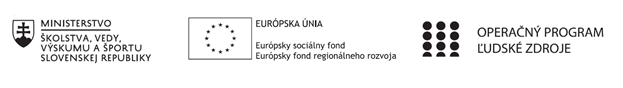 Správa o činnosti pedagogického klubu Príloha:Prezenčná listina zo stretnutia pedagogického klubuPríloha správy o činnosti pedagogického klubu              PREZENČNÁ LISTINAMiesto konania stretnutia: Gymnázium, Hlinská 29, ŽilinaDátum konania stretnutia:18.05.2022Trvanie stretnutia: od 16:00 hod.do 19:00 hod.	Zoznam účastníkov/členov pedagogického klubu:Meno prizvaných odborníkov/iných účastníkov, ktorí nie sú členmi pedagogického klubu  a podpis/y:Prioritná osVzdelávanieŠpecifický cieľ1.1.1 Zvýšiť inkluzívnosť a rovnaký prístup ku kvalitnému vzdelávaniu a zlepšiť výsledky a kompetencie detí a žiakovPrijímateľGymnáziumNázov projektuGymza číta, počíta a bádaKód projektu  ITMS2014+312011U517Názov pedagogického klubu SLOVGYMZADátum stretnutia  pedagogického klubu18.05.2022Miesto stretnutia  pedagogického klubuGymnázium, Hlinská 29, ŽilinaMeno koordinátora pedagogického klubuLenka ŠtalmachováOdkaz na webové sídlo zverejnenej správywww.gymza.skManažérske zhrnutie:krátka anotácia, kľúčové slová čitateľská gramotnosť; čitateľské zručnosti žiakov, kľúčové pojmy, efektivita učenia sa, motivácia žiakov; komunikačné zručnosti žiakov; pracovný list; umelecká a vecná literatúra; analýza a interpretácia umeleckého textučitateľské stratégie PLAN - , REAP a KWL; čitateľské postupy 5-4-3-2-1 a 3-2-1; brainstorming, myšlienková mapa, osnova, koncept, diskusia, referátHlavné body, témy stretnutia, zhrnutie priebehu stretnutia:Zhromaždenie vypracovaných pracovných listov s aplikáciou vybraných čitateľských stratégií, metód a postupovčlenky PK SLOVGYMZA  pokračovali v hodnotení a výbere vypracovaných, overených i ešte neoverených pracovných listov, zameraných na implementáciu čitateľských stratégií a postupov, ktoré pripravovali v priebehu uplynulých školských rokov postupne vytvárali banku úloh, ktorú sa na predošlom stretnutí 9.5.2022 rozhodli zdieľať prostredníctvom platformy MS Teamssústredili sa na pracovné listy, zamerané na čitateľské stratégie PLAN, REAP a KWL a čitateľské postupy 5-4-3-2-1 a 3-2-1Z pripravených pracovných listov vybrali napríklad uvedené nižšie:                         Slovenský jazyk a literatúra 1.ročník                         PL Slovná zásoba národného jazyka Práca s vecným textom z učebnice Caltíková, M. a kol. Nový Slovenský jazyk pre stredné školy 1. Bratislava: Orbis Pictus Istropolitana, 2019, s.99-105Implementácia čitateľskej stratégie KWLPostup:-  žiaci si pripravia tabuľku s tromi stĺpcami, v rámci ktorých budú postupne vypĺňať informácie k téme v rámci jednotlivých fáz:K – know (viem) - žiaci sumarizujú doteraz nadobudnuté (počas školského vzdelávania i zo životných skúseností) vedomosti k danej témy; východiskom práce je spoločný brainstorming, jeho výsledky si žiaci zapíšu vo forme pojmovej mapy W – want (chcem vedieť)  – žiaci formulujú otázky, čo by sa ešte o danej téme chceli dozvedieť, na čo by chceli pri čítaní dostať odpoveď, predpokladajú, čo by sa v texte mohli dozvedieťL – learned (naučil som sa) – počas čítania po jednotlivých častiach a po prečítaní  textu žiaci zaznamenávajú, čo sa z textu naučili, sumarizujú nové poznatky, nadobudnuté z prečítaného textuNa záver práce s náučným textom v rámci diskusie žiaci porovnávajú, aké vedomosti k danej téme už poznali pred čítaním textu a aké nové vedomosti získali počas čítania textu                          Slovenský jazyk a literatúra 2.ročník                         PL Sylabotonický veršový systémPráca s vecným textom z učebnice Polakovičová, A. a kol.: Literatúra pre stredné školy II. Bratislava, Orbis Pictus Istropolitana, 2018, s.109 – 110Implementácia čitateľskej stratégie REAPPostup:                          R - read – žiaci samostatne čítajú náučný text, tvorený súvislým aj nesúvislým                           textom                          E  - encode – informácie, vyjadrené odbornými termínmi si zapíšu sebe                                                zrozumiteľnou formou                          A  - annotate – žiaci zhodnotia vlastnosti náučného textu – prehľadnosť,                                             zrozumiteľnosť, napíšu krátku úvahu, ako pochopili príčiny zavedenia                          sylabotonického veršového systému v realistickej poézii                           P – ponder – svoje názory porovnávajú v krátkej diskusii, získané poznatky                                        o sylabotonickom veršovom systéme aplikujú v analýze rytmu vybraného textu                            (napr. S. Hurban – Vajanský: Trochej a jamb I. (s.110) alebo P.Országh –                             Hviezdoslav: Krvavé sonety (s.112) v uvedenej učebnici)                         Slovenský jazyk a literatúra 3.ročník                         PL F. Kafka: PremenaPráca s vecným textom z učebnice Polakovičová, A. a kol.: Literatúra pre stredné školy III. Bratislava, Orbis Pictus Istropolitana, 2018, s.109 – 110Implementácia čitateľskej stratégie REAPPostup:                          R - read – žiaci samostatne čítajú umelecký text, ukážku z poviedky F. Kafku                          Premena,  ukážku tvorí niekoľko vybraných častí príbehu usporiadaných                              v chronologickom poradí                          E  - encode – po prečítaní jednotlivých odsekov textu si žiaci zapíšu prerozprávanie                             príbehu vlastnými slovami                          A  - annotate – žiaci v krátkej úvahe/recenzii vyjadria svoj názor na umelecký text,                            mali by pomenovať, aké nové prvky prináša F. Kafka do literatúry – netradičná téma,                           symbolický význam príbehu, subjektívny rozprávač, prelínanie pásma postáv                           a pásma rozprávača, atď.                          P – ponder – v diskusii žiaci prezentujú svoju analýzu a interpretáciu textu, uvažujú                           o paralelách symbolickej premeny človeka v súčasnosti (zmena človeka fyzická                           alebo psychická – vek, choroba, úraz, apod.) a to, ako môžu dané skutočnosti                           ovplyvňovať medziľudské vzťahy                         Slovenský jazyk a literatúra 3.ročník                         PL Dejiny literatúry. Avantgarda Práca s vecným textom z učebnice Polakovičová, A. a kol.: Literatúra pre stredné školy III. Bratislava, Orbis Pictus Istropolitana, 2018, s.74 - 81Implementácia čitateľskej stratégie PLANPostup:P - predict (predpoklad, predpoveď) -  pred samotným čítaním si žiaci prezerajú náučný text v učebnici, zvýraznené slová, reprodukcie výtvarných diel (I. Weiner-Kráľ, M. Galanda, Ľ. Fulla a ďalší), v rámci brainstormingu odhadujú, o čom je náučný text, svoj predpoklad zapíšu vo forme myšlienkovej mapy   L - locate – v zapísanej myšlienkovej mape si žiaci označia – farebne odlíšia      známe a neznáme pojmy   A - add – počas čítania textu žiaci pridávajú k vyznačeným pojmom krátku      charakteristiku, vysvetlenie   N - note  –  všetky poznatky, informácie získané z textu najskôr spoločne žiaci     vysvetľujú na základe svojej pojmovej mapy, potom si každý spracuje krátky    konspekt                         Slovenský jazyk a literatúra 4.ročník                         PL Fantastická literatúraPráca s vecným textom z učebnice Polakovičová, A. a kol.: Literatúra pre stredné školy IV. Bratislava: Orbis Pictus Istropolitana, 2018, s.126 -127Implementácia čitateľského postupu 5-4-3-2-1Postup:- v rámci čitateľského postupu 5-4-3-2-1 žiak vyhodnocuje získané informácie v piatich krokoch; východiskom pre prácu s textom je sústredené, pozorné prečítanie textu, potom žiaci dostanú informáciu, ako budú postupovať a počas druhého čítania sa sústredia na to, aby vyhľadali a zapísali:5 nových informácií – v rámci uvedeného textu to môžu byť najmä nové pojmy, termíny, príp. informácie u dejín literatúry4 informácie, týkajúce sa hlavnej myšlienky – žiaci sa sústredia sa na kľúčové informácie v texte3 nové slová, ktoré našli v texte – najmä slová potrebné na porozumenie textu, napr. nové, neznáme termíny2 informácie, ktoré už poznali – žiak vychádza nielen z vedomostí, ale aj vlastných skúseností z čítania literárnych diel, príp. poznatkov z filmovej tvorby, apod.1 vec, na ktorú nenašli v texte odpoveďZískané a zapísané informácie budú tvoriť osnovu k danej téme, úlohou žiakov bude následne vytvoriť krátky referát o fantastickej literatúre, v ktorom všeobecné informácie doplnia konkrétnymi príkladmi z vlastných čitateľských alebo filmových zážitkovČlenky PK SLOVGYMZA potvrdili rozhodnutie z predošlého stretnutia, že v systéme MS Teams  vytvoria priečinky pre jednotlivé ročníky na ukladanie pracovných listov s úlohami, zameranými na implementáciu čitateľských stratégií a postupov. Súčasne bude možné pracovné listy zdieľať žiakom, či už prostredníctvom platformy MS Teams, alebo systému Edupage.Závery a odporúčania:Členky PK SLOVGYMZA diskutovali o výsledkoch aplikácie pripravených pracovných listov, zameraných na využitie čitateľských stratégií PLAN, REAP a KWL a čitateľských postupov 5-4-3-2-1 a 3-2-1.Členky PK SLOVGYMZA zhodnotili využiteľnosť vybraných čitateľských stratégií: stratégia PLAN a REAP  sú vhodné aj  na prácu s umeleckým textom, osvedčili sa pri analýze a interpretácii umeleckých textov vo všetkých ročníkoch; všetky uvedené čitateľské stratégie a postupy sú vhodné na prácu s vecným textom, či už z literatúry, jazyka alebo štylistiky.Členky PK SLOVGYMZA vybrali súbor najlepšie pripravených a overených pracovných listov, zameraných na využitie čitateľských stratégií PLAN, REAP a KWL a čitateľských postupov 5-4-3-2-1 a 3-2-1. Členky PK SLOVGYMZA sa dohodli na zdieľaní pracovných listov prostredníctvom platformy MS Teams. L. Štalmachová, K. Červencová a H. Krajčovičová nazdieľajú do priečinkov v MS Teams vybraté pracovné listy.Z: V texte                                                                              T: 15.6.202214. Vypracoval (meno, priezvisko)Katarína Červencová15. Dátum18.05.202216. Podpis17. Schválil (meno, priezvisko)Lenka Štalmachová18. Dátum18.05.202219. PodpisPrioritná os:VzdelávanieŠpecifický cieľ:1.1.1 Zvýšiť inkluzívnosť a rovnaký prístup ku kvalitnému vzdelávaniu a zlepšiť výsledky a kompetencie detí a žiakovPrijímateľ:GymnáziumNázov projektu:Gymza číta, počíta a bádaKód ITMS projektu:312011U517Názov pedagogického klubu:SLOVGYMZAč.Meno a priezviskoPodpisInštitúcia1.Anna BlunárováGymnázium, Hlinská 29, Žilina2.Katarína ČervencováGymnázium, Hlinská 29, Žilina3.Helena KrajčovičováGymnázium, Hlinská 29, Žilina4. Lenka ŠtalmachováGymnázium, Hlinská 29, Žilinač.Meno a priezviskoPodpisInštitúcia